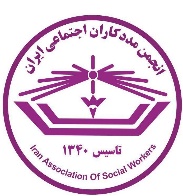 فرم شماره(1): تقاضای عضویت                          شماره عضویت:                                                                               اینجانب با مشخصات ذیل با آگاهی از مفاد اساسنامه انجمن مددکاران اجتماعی ایران و متعهد بودن به مفاد منشور اخلاقی مددکاران ا جتماعی ایران و بیانیه جهانی اصول اخلاقی مددکاری اجتماعی2018 تقاضای عضویت در انجمن مذکور را دارم.الف: مشخصات فردی:( طبق شناسنامه و پاسپورت) شماره شناسنامه:                                                              کد ملی:                                                            تاریخ تولد:      /       /                     محل تولد (استان):                                            شغل:        سازمان محل کار:                                         نشانی و تلفن محل کار (با ذکر کد شهرستان) :نشانی منزل(با ذکر کد پستی) :تلفن منزل(با ذکرکد شهرستان) :                                                                 تلفن همراه :پست الکترونیک:                                                                                        تلفن ضروری: ب: سوابق تحصیلی:موافقت خودم را با مفاد بیانیه جهانی اصول اخلاقی مددکاری اجتماعی سال 2018  اعلام می نمایم. ○ موافقت خود را با منشور اخلاقی( سوگندنامه ) مددکاران اجتماعی ایران اعلام می کنم. ○در صورت تغییر اطلاعات (نشانی، ایمیل، تلفن، مشخصات سجلی، مدرک تحصیلی و ...)، مراتب را به دفتر انجمن اعلام می نمایم. مسوولیت عدم اطلاع بموقع  به انجمن به عهده اینجانب می باشد. ○حق عضویت سالانه را طبق مصوبات مجمع عمومی انجمن پرداخت می کنم. ○  تاریخ تکمیل فرم:                                                                                                   امضاء: info@socialwork.ir            www.socialwork.ir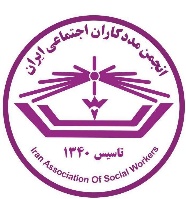 :                                                              فرم شماره (2): سوابق متقاضی                                   شماره عضویت: الف:سابقه اجرایی:ب:سابقه تدریس در دانشگاهها و موسسات آموزش عالی:ج:تالیف/ترجمه کتاب:ادامه  فرم شماره(2): سوابق متقاضی د:  سایر سوابق آموزشی ، علمی و مطالعاتی:------------------------------------------------------------------------------------------------------------------------------------------------------------------------------------------------------------------------------------------------------------------------------------------------------------------------------------------------------------------------------------------------------------------------------------------------------------------------------------------------------------------------------------------------------------------------------------------------------------------------------------------------------------------------------------------------------------------------------------------------------------------------------------------------------------------------------------------------------------------------------------------------------------------------------------------------------------------------------------------------------------------------------------------------------------------------------------------------------------------------------------------------------------------------------------------------------------------------------------------------------------------------------ر: در چه زمینه هایی به صورت داوطلبانه با انجمن همکاری میکنید؟---------------------------------------------------------------------------------------------------------------------------------------------------------------------------------------------------------------------------------------------------------------------------------------------------------------------------------------------------------------------------------مدارک مورد نیاز: یک قطعه عکس 4*3 پشت نویسی شده / فتوکپی شناسنامه صفحه اول / فتوکپی کارت ملی/ کپی آخرین مدرک تحصیلی / فیش واریزی بانک تجارت به شماره کارت  5859837012927162 بنام انجمن مددکاران اجتماعی ایران به مبلغ : کاردانی 80 هزار تومان، کارشناسی 100، کارشناسی ارشد 130 و دکتری  150 هزار تومان (در صورت نیاز به چاپ کارت عضویت، مبلغ 50 هزار تومان به مبالغ فوق اضافه خواهد شد)دانشجو مقطع بالاتر، با مدرک تحصیلی پایین تر محاسبه می شودنشانی دفتر مرکزی انجمن: تهران، میدان انقلاب، خیابان جمالزاده جنوبی، خیابان دیلمان، پلاک 14 طبقه 5 .کد پستی:1313835148 تلفن: 66561694-  66561669-021         info@socialwork.ir                                        www.socialwork.irFirst Name:      نام:Last Name: نام خانوادگی:Father name:نام پدر:سال اخذ مدرک تحصیلیدانشگاه محل تحصیلرشته تحصیلیمقطع تحصیلیاز تاریخ        لغایتسمت/مسئوولیتسازمان محل کارسال/های تدریسدرس/ دروس تدریس شدهنام دانشگاه/موسسهسال نشرناشرنام و نام خانوادگی مترجمنام و نام خانوادگی مولفعنوان کتاب